HUBUNGAN KEPEMIMPINAN DENGAN EFEKTIVITAS KERJA PADA BIDANG PELAYANAN PENDAFTARAN PENDUDUK DINAS KEPENDUDUKAN DAN PENCATATAN SIPIL KABUPATEN CIANJUROleh :
REDI SUGENG SEPTIANDI
132010103SKRIPSIDiajukan untuk memenuhi syarat dalam menempuh ujian sidang sarjana program strata satu (S1) pada Jurusan Ilmu Administrasi Negara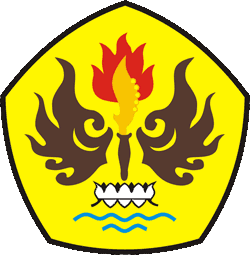 JURUSAN ILMU ADMINISTRASI NEGARAFAKULTAS ILMU SOSIAL DAN ILMU POLITIKUNIVERSITAS PASUNDANBANDUNG2017